IndholdIndledning……………………………………………………………………………………………………………………………………………2Stamdata……………………………………………………………………………………………………………………………………………..4Information omkring rullende materiel……...………………………………………………………………………………………..5Projektbeskrivelse af ETCS-udrustning……………...…………………………………………………………………………………6Dokumentation vedhæftet ansøgning (sæt kryds for hvilken dokumentation som medsendes ansøgningen)………………………………………………………………………………………………………………………………………..7Bilag D Tro- og loveerklæring……..………………………………………………………………………………………………………..8Skema til brug ved ansøgning om refusion for udgifter til indkøb og installation af ETCS og/eller dansk STM i godslokomotiverInden I går i gang med at udfylde ansøgningsskemaet, er der nogle ting, I skal være opmærksomme på. Vi har derfor lavet en kort beskrivelse af ansøgningsprocessen samt en tjekliste.AnsøgningsprocessenAnsøgningsskemaet fra side 3 og resten af dokumentet udfyldes, og I har mulighed for at medsende supplerende dokumenter til ansøgningen. Felter markeret med * er obligatoriske.Vedhæft supplerende dokumenter i henhold til den nødvendige dokumentation. Dokumenterne skal være i Word, Excel eller PDF-format.Fremsend det samlede materiale til SP_Secretariat@bane.dk Bemærk, at den samlede størrelse på mail inklusiv vedhæftninger maks. må fylde 10 MB. Hvis det samlede materiale fylder mere, fremsendes ansøgningsmaterialet i flere e-mails.Når ansøgningen er sendt, kan der ikke ændres i den, og I kan heller ikke eftersende bilag - alt skal således være klart, inden ansøgningen fremsendes.Når ansøgningen er modtaget, vil I modtage en bekræftelse pr. e-mail om, at ansøgningen er modtaget.Ansøgningsperioden gælder frem til 31. august 2025, som er sidste frist for modtagelse af 
ansøgninger.Banedanmark vil efter modtagelse af ansøgningen foretage en gennemgang af denne og senest 8 uger herefter meddele resultatet heraf.StamdataFirmanavn*CVR nr.*Kontaktperson*Adresse*Postnr.*By*Telefon*BankoplysningerKontohaver*Reg.nr.*Kontonr.*Bank*Information om rullende materielIdentifikation af køretøj(er) og type(r) inklusiv information omkring leverandør, litra/serie-nummer samt ejerskabet af køretøjer, som ønskes udrustet med ETCS Baseline 3. Såfremt der i forbindelse med ETCS-installation planlægges ud/indfasning af nyt materiel, beskrives både ud- og indfasende lokomotiv(er).*[Typebetegnelse][Litrabetegnelse][Litra/serie nummer][EVN nummer][Leverandør]{Ejerskab][Type af traktion diesel/elektrisk/batteri]Beskrivelse af køretøjernes eksisterende togkontrolsystem*[Typebetegnelse][Leverandør]Identifikation på hvilke strækning(er) køretøjerne anvendes i dag, eller hvor og hvornår de planlægges indsat*[Anvendelsesområde Østdanmark/Vestdanmark/begge][Banedanmark TIB strækningsangivelser] Med ansøgning bedes vedlagt kopi af gældende ibrugtagningstilladelse fra Trafikstyrelsen for alle lokomotiver, der ansøges om støtte til*Projektbeskrivelse af ETCS-udrustningHer gives en grundig og fyldestgørende beskrivelse af det projekt, som jernbanegodsoperatøren etablerer for at facilitere indbygningen af ETCS.Der søges om støtte til udrustning af lokomotiver med (sæt kryds)*ETCS Baseline 3  	STM-DK  	Baggrund*[Her beskrives baggrund for projektet]Aktiviteter*[Her oplistes projektets hovedaktiviteter og hvem, der udfører dem]Leverandør*[Navn på leverandøren, en beskrivelse af den proces, som har ført frem til et endelig tilbud eller aftale, samt hvilke aftaler, der er lavet i forhold til det fremtidige][Onboard system og version]Økonomi*[Prisestimat, baggrund for det projektbudget, som præsenteres i Bilag A, samt klare referencer til Bilag E og/eller F for at klargøre de specifikke referencer mellem tilbud og projektbudget]Ønskes det tildelte støttebeløb udbetalt i rater mod bankgaranti, jf. beskrivelse i vejledning (sæt kryds)?*Ja                 Nej  Tidsplan*[Den endelige eller foreløbige tidsplan, som er aftalt med leverandøren, herunder dato for start og afslutning af udrustning af såvel FoC som efterfølgende serielokomotiver]Andre støtteordninger*[Er der eller vil der i forbindelse med de(t) i denne ansøgning angivne godslokomotiv(er) blive ansøgt om anden offentlig støtte til udrustning af køretøjet/køretøjerne med ECTS, bedes dette oplyst, herunder hvem der er ansøger, hvad der er søgt støtte til, hvor meget støtte der er søgt samt status for beslutning/ansøgningsproces]Dokumentation vedhæftet ansøgning (sæt kryds for hvilken dokumentation som medsendes ansøgningen)  Bilag A: Foreløbigt projektregnskab i forbindelse med bestilling og installation af ETCS-udstyr   
      for hvert lokomotiv  Bilag B: Gyldig ibrugtagningstilladelse for de(t) pågældende lokomotiv(er), som giver tilladelse til 
      at drive virksomhed på det danske jernbanenet   Bilag C: Tilknytning af det enkelte lokomotiv til det danske jernbanenet (50.000 km / 5.000 
      driftstimer over en femårig periode)   Bilag D: Udfyldt tro- og loveerklæring om forsat kørsel/driftstimer i mindst fem år fremover med 
       lokomotiv(er)   Bilag E: Tilbud udarbejdet af en leverandør af ETCS Baseline 3   Bilag F: Forpligtigende aftale om levering og tidsplan fra en leverandør af ETCS Baseline 3   Bilag G: Dokumentation for, at systemet er certificeret som interoperabelt i henhold til gældende
Technical Specifications for Interoperability Control Command and Signalling (TSI CCS) gennem fremsendelse af NoBo teknisk dossier.
Foreligger det tekniske dossier ikke ved ansøgningstidspunktet, vedlægges et tilsagn fra leverandøren om, at dokumentationen fremsendes til Banedanmark senest tre måneder inden test af udstyrets forenelighed i henhold til de gældende processer for ETCS System Compatibility/ESC i henhold til TSI CCS.
     Bilag D TRO- OG LOVEERKLÆRINGomopfyldelse af betingelserne for støtte til STM og ETCS-udrustning af køretøjer via national ordning for jernbanegodsoperatørerJernbanegodsoperatøreren skal på tro og love erklære, at denne har til hensigt at opfylde mindst én af følgende betingelser i en samlet periode på fem (5) år fra idriftsættelse af støttet udstyr: - 50.000 togkilometer, eller - 5.000 driftstimer Jernbanegodsoperatørens UNDERSKRIFT Jernbanegodsoperatøren erklærer ved sin underskrift at være bemyndiget til at afgive erklæringen, at bekræfte på tro og love, at have til hensigt at opfylde betingelserne angivet ovenfor, at give samtykke til, at Banedanmark kan foretage løbende kontrol af betingelserne for støtte, og at Banedanmark er berettiget til at tilbagesøge udbetalte støttemidler, hvis betingelserne ikke opfyldes. Jernbanegodsoperatørens virksomhedsoplysninger:[Sted], [dd.mm.år][Navn][Titel][Virksomhedsnavn]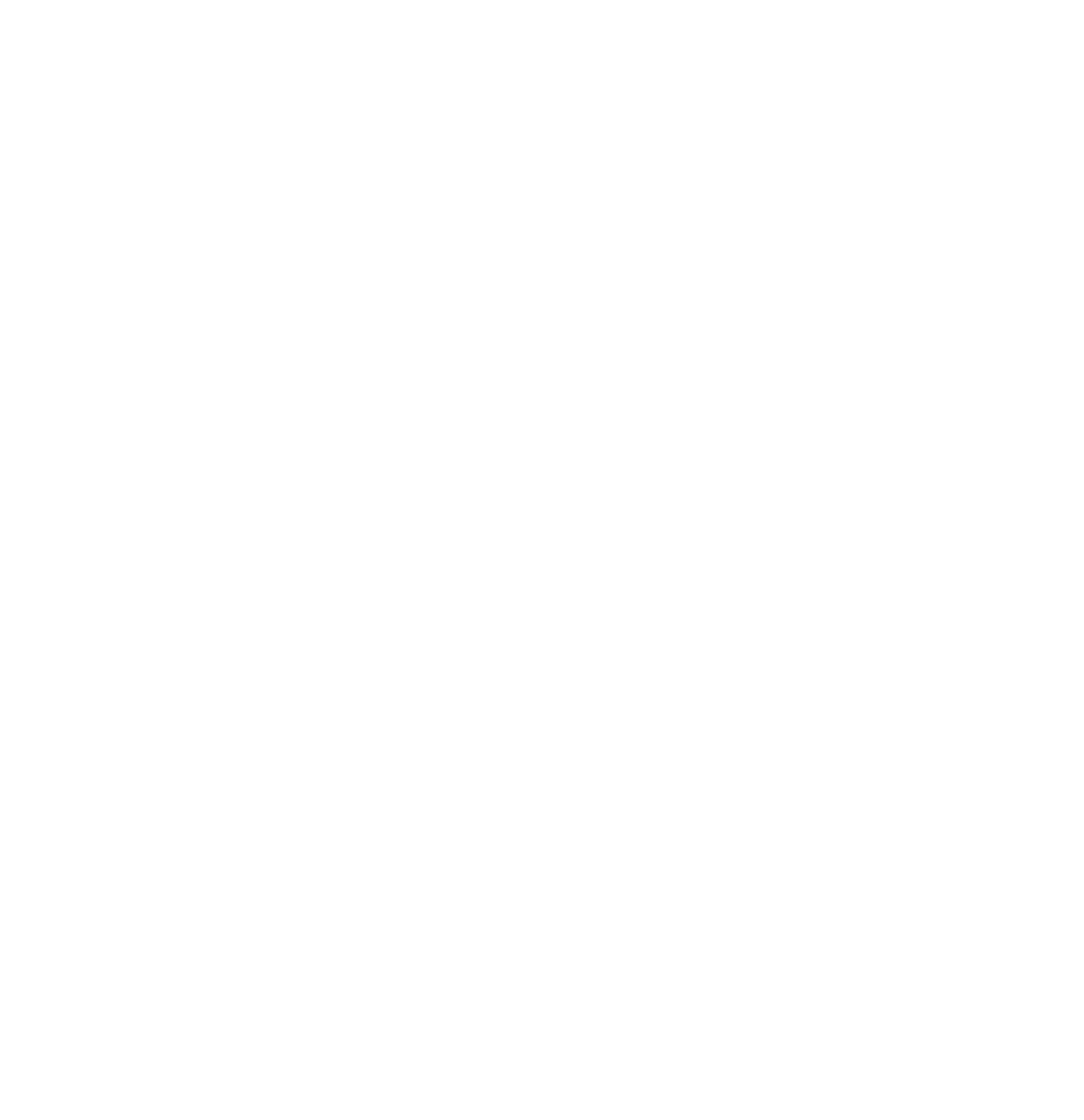 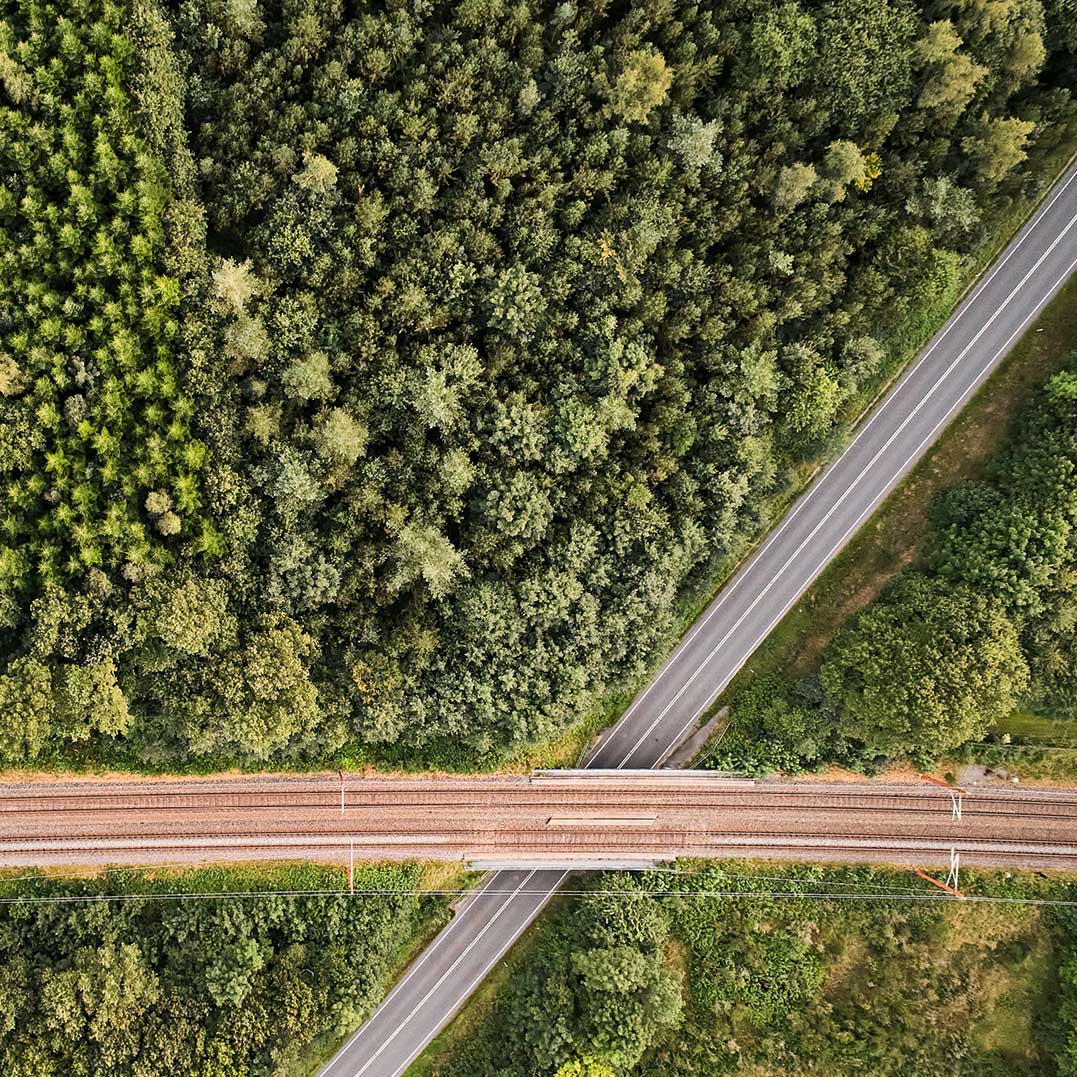 Skema til brug ved ansøgning om tilskud til ETCS-udrustning af godslokomotiverVirksomhedsnavn:   yAdresse:Postnummer og by:CVR nr.:Skema til brug ved ansøgning om tilskud til ETCS-udrustning af godslokomotiver 2.0SignalprogrammetStakeholder & Management RelationsSP_secretariat@bane.dkBanedanmarkCarsten Niebuhrs Gade 431577 København V